Каталог зовнішньої реклами.Екстерєрні наклейки.Пластикові ключі.Високоякісне покриття. Розмір 33\33см. Ціна 1.90 уо. Тел.для замовлень 050 4331686123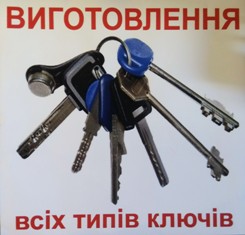 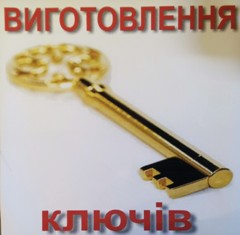 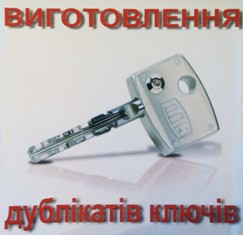 456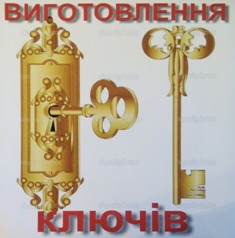 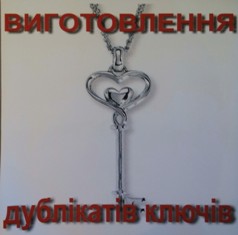 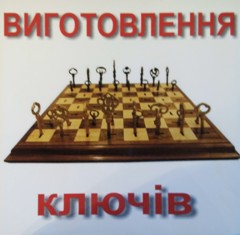 789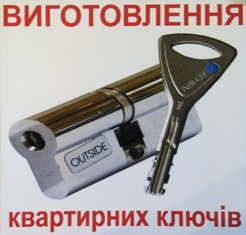 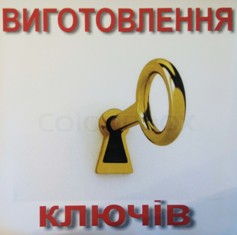 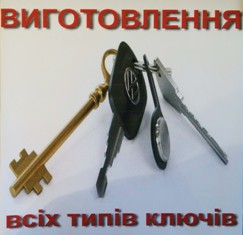 101112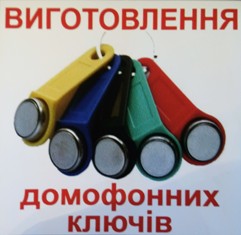 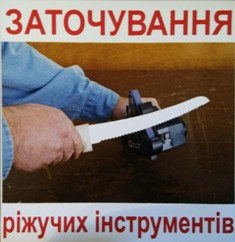 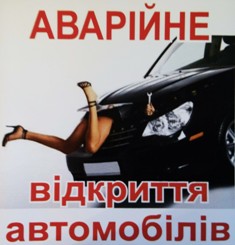 131415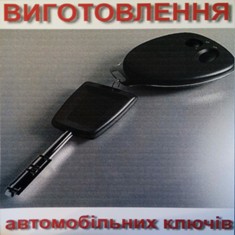 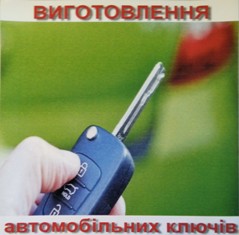 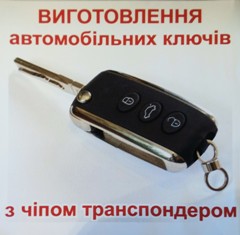 161718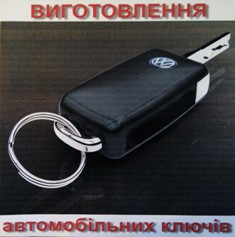 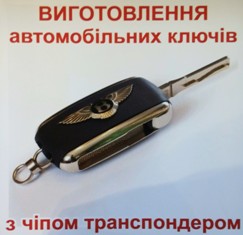 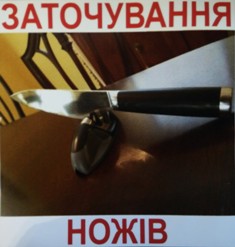 192021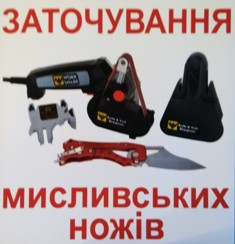 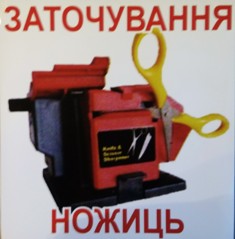 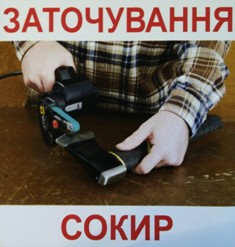 Рекламні двосторонні пластикові ключі та зовнішні тематичні наклейки1234567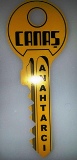 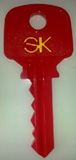 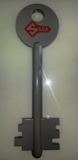 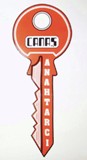 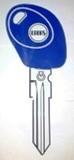 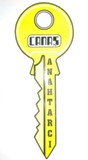 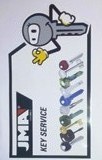 